本报告审查了国际电联开展收集、编制和发布有用数据、信息、统计和报告工作所需的人力和财务资源。此外，报告亦分析了国际电联全权代表大会修正第131号决议（2018年，迪拜，修订版）产生的影响。1.	背景1.1	国际电联每年组织的世界电信/ICT指标专题研讨会（WTIS）是衡量电信和信息社会的主要全球论坛。国际电联通过电信/ICT指标专家组（EGTI）和家庭指标专家组（EGH）开展数据和统计工作。 自2009年起，该组织便开始出版《衡量信息社会报告》。此报告使用关键电信/ICT数据和基准工具衡量信息社会，对信息社会进行定量分析，突出介绍新方向和新兴趋势以及衡量方面的问题。除此之外，报告还在14项指标的基础之上汇报ICT发展指数（IDI），在2017年EGTI和EGH非常会议修订之前此指标仅有11项。1.2	国际电联在统计问题上与国际机构开展了积极的合作。2.	国际电联全权代表大会（PP-18）对第131号决议修订的审议PP-18通过的对第131号决议的一些修订会给统计部门的职能与资源需求造成影响。3.	国际电联数据和统计工作的资源调配评估3.1	第131号决议责成秘书长审查国际电联开展收集、编制和发布有用数据、信息、统计和报告工作所需的人力和财务资源，并向理事会通报此研究的结果。3.2	目前，国际电联ICT数据和统计处由五名专业人员和两名行政人员（包括一名统计助理）组成，他们负责数据收集、核查和录入；确定相关格式并通过各种媒体进行传播；对趋势加以分析；提供培训，并开展国际统计工作的协调与合作。国际电联统计团队人员不足且活动预算划拨有限造成的挑战不仅会影响该决议的落实，而且对日常工作的执行亦有影响。3.3	人们常将国际电联在ICT统计方面开展的工作与其他国际组织的相关工作进行比较。但那些组织所划拨的资源与国际电联可用于类似活动的资源不同。与其他国际组织为统计活动划拨的人力资源相比，国际电联服务于统计工作的人员相对不足：来源：
https://unstats.un.org/unsd/accsub-public/members.htm, 
https://www.unsystem.org/content/total-staff-organization, 
http://www.worldbank.org/en/news/infographic/2015/10/27/where-is-staff-from, https://www.wto.org/english/thewto_e/secre_e/intro_e.htm, https://unctad.org/en/PublicationsLibrary/osgciomisc2017_en.pdf?user=17, http://www.oecd.org/about/whodoeswhat/, https://www.imf.org/external/about/staff.htm4.	基于资源要求评估的建议4.1	统计项目的成功实施严重有赖于强力的信息技术（IT）支持。目前迫切需要一名专职的ICT专业人士为数据可视化、引入并维护相关IT工具（例如，新的ICT窗口工具）以及管理统计数据库提供支持。4.2	此外亦急需招聘一位统计助理，负责分发问卷调查表并处理各国返回的数据，包括进行跟进，验证和数据录入工作。4.3	大数据逐渐成为正式统计数据的补充。 许多发展中国家使用大数据的财务、技术和人力资源有限。有能力将大数据用于正式统计数据的国家与不具备此能力的国家之间存在出现新数字鸿沟的风险，这将在统计数据的广度、时效性和相关性方面造成严重后果。国际电联有多种手段可降低此风险。方法之一便是自身建立此领域的专业技能，包括试点将大数据作为数据收集活动的补充。另一方式是参与GSMA的大数据服务社会公益和联合国的大数据促进可持续发展等举措。此领域获得的专业技能将可利用大数据技术，支持相关国家开展提升ICT统计水平的能力建设。4.4	有必要增设一名统计员，从事采集、验证和汇总工作，确保供（行政）需（调查）双方指标的数据质量。此举将强化国际电联全面落实第131号决议和WTDC-17第8号决议的能力。4.5	总之，为支持落实全权代表大会第131号决议并提升国际电联的统计能力，需要增加以下人员：–	1位负责开发并支持自动数据采集、录入和分发；数据库管理和可视化管理的P3级别IT专员。–	1位G5级别的级统计助理。–	1位P4级别的数据科学家（从事大数据分析、机器学习、人工智能等方面的工作）。–	1位P3级别的统计员。4.5.1	下表提供了增强当前人员水平所需额外资源的成本。4.5.2	这些数字不包括在2020-2021年的预算草案内。5.	结论各国正在做出努力，希望到2030年实现可持续发展目标（SDG）。在此过程中，鉴于ICT在各国社会经济发展中发挥着推动作用，因此衡量信息社会和数字经济至关重要。国际电联在ICT指标方面的工作必须不断完善数据采集、分析和报告，从而保持此项工作对各国、私营部门、其它国际机构和研究界的价值。___________________理事会2019年会议
2019年6月10-20日，日内瓦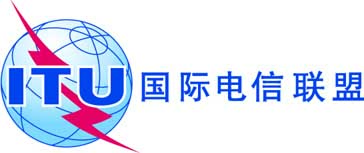 议项：ADM 19文件 C19/10-C议项：ADM 192019年4月18日议项：ADM 19原文：英文秘书长的报告落实第131号决议（2018年，迪拜，修订版）的实施情况
 – 为建设综合型包容性信息社会进行信息通信技术的衡量概要国际电联与其他区域性组织和国际组织密切合作，并且通过各主题专家组制定衡量信息社会和数字经济方面的国际定义、标准和方法。数据收集自成员国，然后通过国际电联世界电信/ICT指标（WTI）数据库传播，并在《衡量信息社会报告》中加以分析。本文件汇报有关为建设综合型包容性信息社会进行信息通信技术衡量的第131号决议（2018年，迪拜，修订版）的实施情况。此外，本文件审查了国际电联开展收集、编制和发布有用数据、信息、统计和报告工作所需的人力和财务资源。需采取的行动请理事会将本报告记录在案并做出必要决定。______________参考文件第131号决议（2018年，迪拜，修订版）；理事会C18/96、C18/105号文件、WTDC-17第8号决议组织名称开展统计工作的
人员数量人员
总数统计人员占人员总数的百分比国际货币基金组织（IMF）1902,4007.9%联合国粮食及农业组织（FAO）1003,3173.0%世界卫生组织（WHO）1005,5411.8%经济合作与发展组织（OECD）852,5003.4%联合国教科文组织（UNESCO）统计所（UIS）702,0513.4%国际劳工组织（ILO）282,3371.2%世界贸易组织（WTO）236253.7%联合国贸易和发展会议（UNCTAD）204704.3%国际电信联盟（ITU）77490.9%单位：千瑞郎单位：千瑞郎年度成本2020-2023年的成本1位P3级别的统计员1325281位G5级别的统计助理1014041位P4级别的数据科学家1576281位P3级别的IT专员132528合计5222088